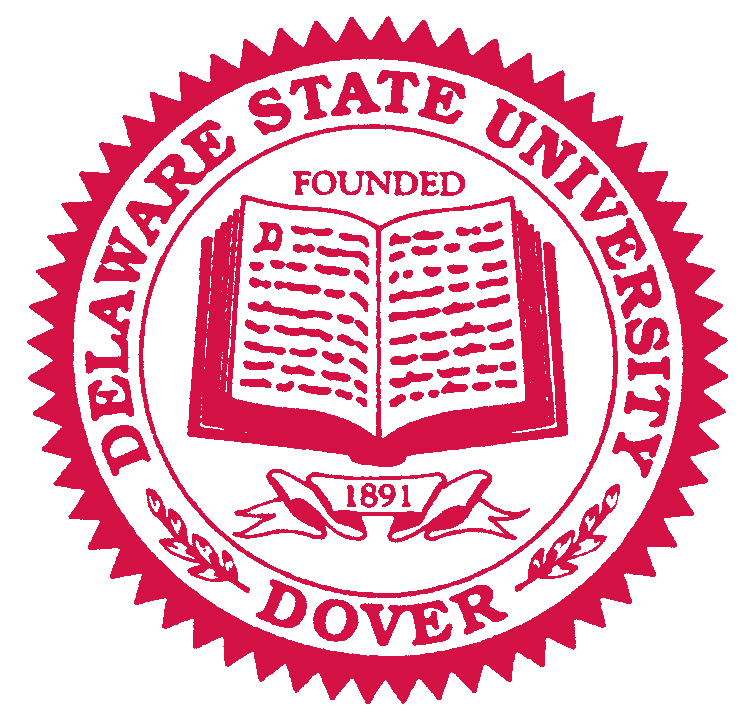 DELAWARE STATE UNIVERSITYFacilities ManagementKEY AUTHORIZATION FORMCheck Appropriate Box:          Key Request               Key Return              Key Re-Assign Date: Key Holder Name/Title: Reason for key request:  Approval Signatures_________________________________	            _________________________________Dean (Signature)					Dean (Print Name)_________________________________                  _________________________________Department Chair (Signature)				Department Chair (Print Name)_________________________________                  _________________________________Director (Signature)					Department Chair (Print Name)Policy StatementComplete form, obtain appropriate signature. Deliver original to Facilities Management Administration. Key holder must pick up key(s) and bring picture identification. No students are allowed to pickup keys. Key(s) are to be picked up at Facilities Management Office. Key(s) not picked up within 30 days will be returned to the locksmith. Key holder must return key(s) to Facilities Management on request or termination. Delaware State University key(s) are not to be duplicated. Both parties must be present to complete key re-assignment. Department: 	Door/Rooms to be accessed:Building/Room:Doors:Campus Phone Number: Rooms:TO BE COMPLETED BY KEYHOLDER (One Key Per Person Per Room)TO BE COMPLETED BY KEYHOLDER (One Key Per Person Per Room)TO BE COMPLETED BY KEYHOLDER (One Key Per Person Per Room)FOR FACILITIES MANAGEMENT ONLYFOR FACILITIES MANAGEMENT ONLYFOR FACILITIES MANAGEMENT ONLYDoorRoom#BuildingKey CodeIssue/Return DateSignature